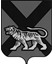 ТЕРРИТОРИАЛЬНАЯ ИЗБИРАТЕЛЬНАЯ КОМИССИЯ ГОРОДА ЛЕСОЗАВОДСКАРЕШЕНИЕВ связи с переменой фамилии члена участковой избирательной комиссии избирательного участка №1607 с правом решающего голоса Борисюк Надежды Игоревны на основании копии свидетельства о заключении брака, копии паспорта Богач Надежды Игоревны,  руководствуясь статьей 26 Федерального закона «Об основных гарантиях избирательных прав и права на участие в референдуме граждан Российской Федерации», статьей 27 Избирательного кодекса Приморского края территориальная избирательная комиссия города Лесозаводска  РЕШИЛА:        1. Внести изменение в решение территориальной избирательной комиссии города Лесозаводска от 07 февраля 2018 года № 286/50 «О назначении членов участковых избирательных комиссий избирательных участков № 1602, № 1604, № 1607, № 1609, № 1611,  № 1612, № 1615,                № 1617, №1619, №1635 с правом решающего голоса вместо выбывших», заменив фамилию «Борисюк» на «Богач».    2. Направить настоящее решение в участковую избирательную комиссию избирательного участка №1607.3. Направить настоящее решение в Избирательную комиссию Приморского края.4. Опубликовать настоящее решение в газете «Любимый город на берегах Уссури».Председатель комиссии                                                       Ю.В. Мамаевская                                     Секретарь комиссии                                                             Е.А. Святенко15.02.2017 г.г. Лесозаводск№ 298/51О внесении изменений в решение территориальной избирательной комиссии города Лесозаводска 07 февраля 2018 года № 286/50 «О назначении членов участковых избирательных комиссий избирательных участков № 1602, № 1604, № 1607, № 1609, № 1611,  № 1612, № 1615,  № 1617, №1619, №1635 с правом решающего голоса вместо выбывших»